Revision2 st prim Computer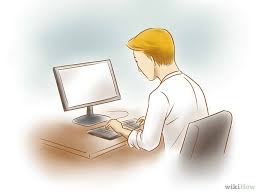 Name :………………………Class :………………………..1-he picture name and (input/output) unit 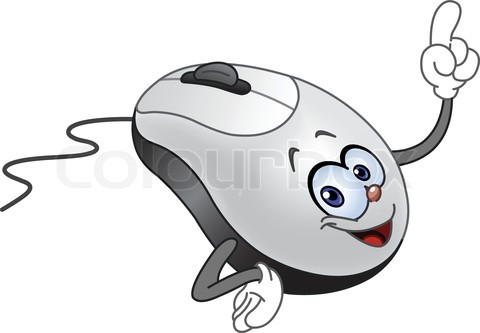 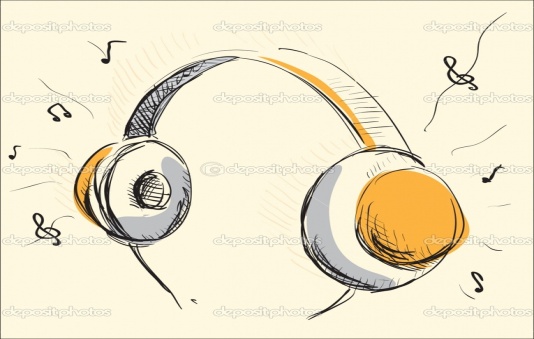 Name:…………			Name:………….  Input Unit			Output Unit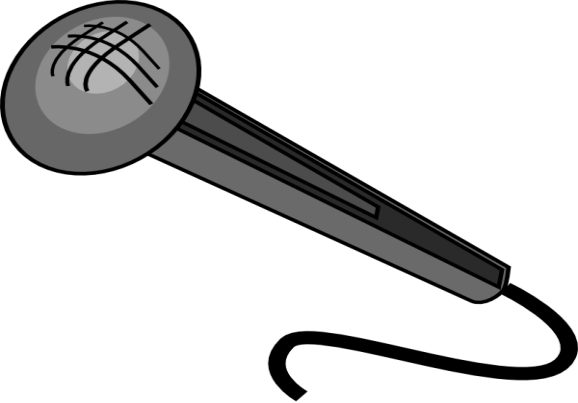 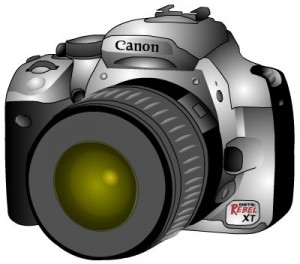 Name:…………..			Name:………...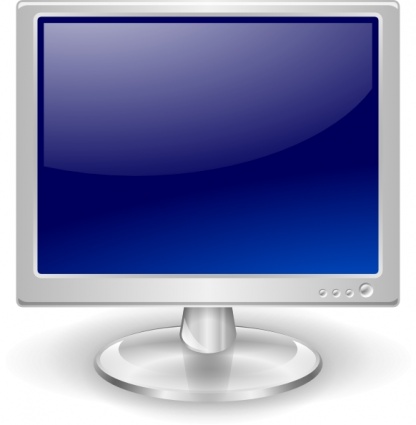 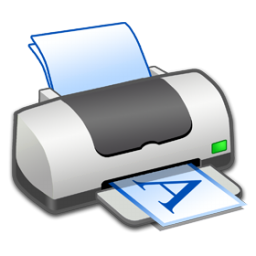 Name: ……………  		Name:…………….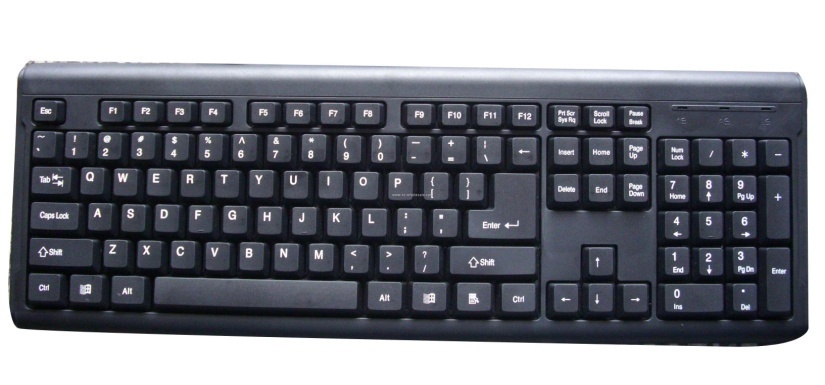 Name: keyboard.Input Unit Put ( √  ) or ( × )        the CPU connects to electricity (       )      Keyboard it is a flat board (   )Mouse it is a big round (   )Microphone it is an output (   )Monitor it is a screen (   ) Mouse has One button (   )3) Match 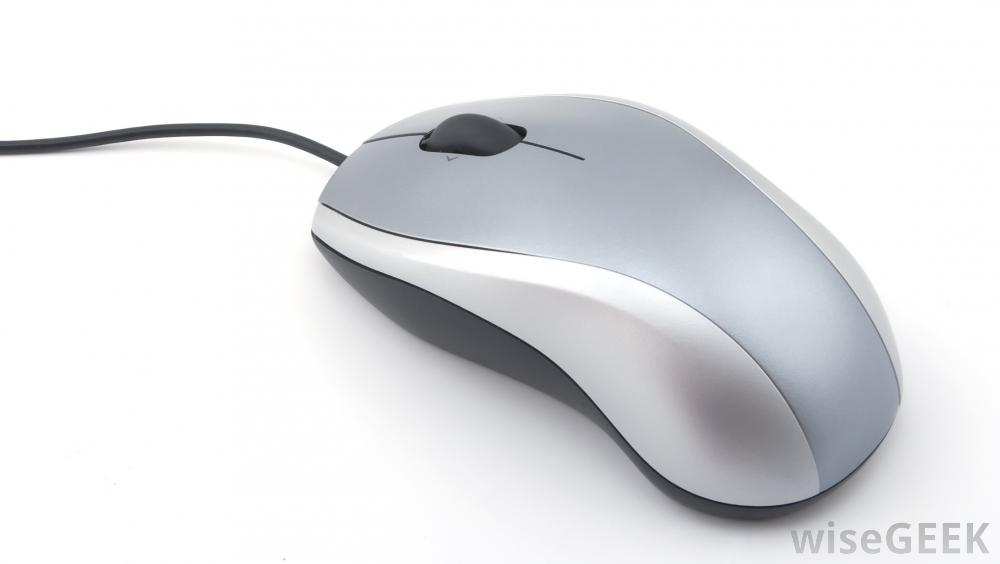 Mouse                                                                                        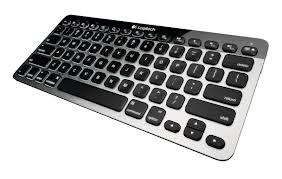 Keyboard                                                                                     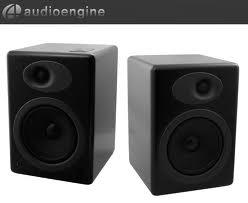 Speakers                                                                                    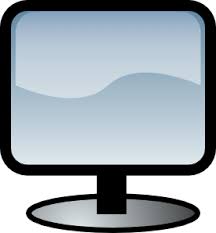 Monitor	